RESPONSE FORM - TPAC Stakeholder Forum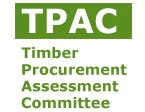 STIPRespondentRespondentName:Patrick de langeOrganisation:De Lange HouttechniekCountry:HollandDate:20-08-2019Chain of Custody (CoC)Chain of Custody (CoC)Chain of Custody systemP 1. A Chain of Custody (CoC) must be in place from the forest unit of origin to the final point of sale, which provides a link between the certified material in the product or product line and certified forest units. Chain of Custody group certificationP 2. If Group certification of the CoC is allowed, the standard must require that the group as whole must comply with the same requirements which are posed on individual companies. Logos and labelsP 3. Logos and labels that belong to the certification system and occur on products and documents shall have an unambiguous meaning and shall be applied in accordance with the rules established by the certification system. Development, Application and Management of certification systems (DAM)Development, Application and Management of certification systems (DAM)Standard developmentP 1. The process of standard development and the standard itself shall fulfil the requirements as established by international umbrella organisations (such as ISO and ISEAL). System managerP 2. The certification system shall be managed by a legal entity (system manager). The tasks and responsibilities shall be clearly distributed among the organisations, which form an organisational and/or functional part of the system. Decision-making bodies and objection proceduresP 3. Decision-making bodies shall reflect the interests of stakeholders and shall provide for adequate procedures for objection and appeal regarding the decisions made and the functioning of the decision-making bodies. Certification bodies and proceduresP 4. Certification bodies shall be independent and shall be competent to assess sustainable forest management and the chain of custody system. AccreditationP 5. The accreditation agencies that grant the accreditations for certification of sustainable forest management and/or the chain of custody shall be competent and independent, national or international organisations that are preferably member of the IAF. General commentsIn mijn optiek zorg het STIP certificaat er als enige certificaat voor dat er meer duurzaam geproduceerd hout word verwerkt, in tegenstelling tot het PEFC of FSC certificaat ga je als leverancier de verplichting aan om alleen maar gecertificeerd hout toe te passen. Je laat dus niet de markt bepalen of er duurzaam gecertificeerd hout word toegepast. Om dit zelfde commitment aan te gaan met het FSC of PEFC certificaat is gewoon weg onmogelijk. Niet alle houtsoorten/ kopmaten zijn in of FSC of PEFC beschikbaar. Hierdoor ontstaat een hele administratieve rompslomp wat niks aan waarde toevoegt. Het STIP certificaat is juist in dit gat gesprongen. Het lijkt mij dus een win win situatie. Bij het STIP certificaat word er MEER DUURZAAM HOUT verkocht en zorg bij de producent voor MINDER ADMINISTRATIEVE LASTE.